Elektrický obvod Elektrický obvod je vodivé propojení zdrojů elektrického napětí se spotřebiči.Elektrický obvod je sestaven:ze zdroje elektrického napětí (baterie, akumulátor)z elektrického spotřebiče (žárovka, elektromotor)ze spínače, který uzavírá nebo přerušuje elektrický obvodz vodičů, které spojují jednotlivé části obvodu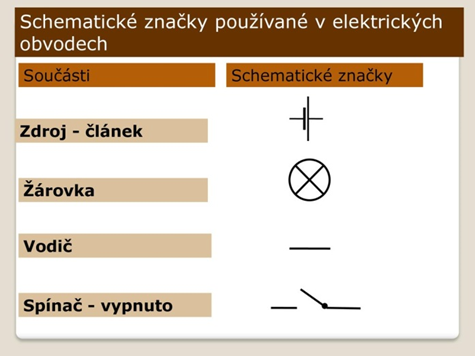 Schéma jednoduchého elektrického obvodu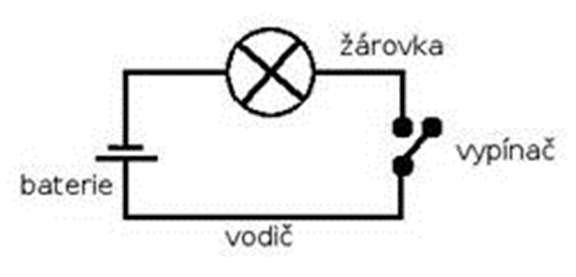 V tomto elektrickém obvodu nebude procházet elektrický proud – spínač je v poloze rozepnuto – obvod není uzavřen.Schéma jednoduchého elektrického obvodu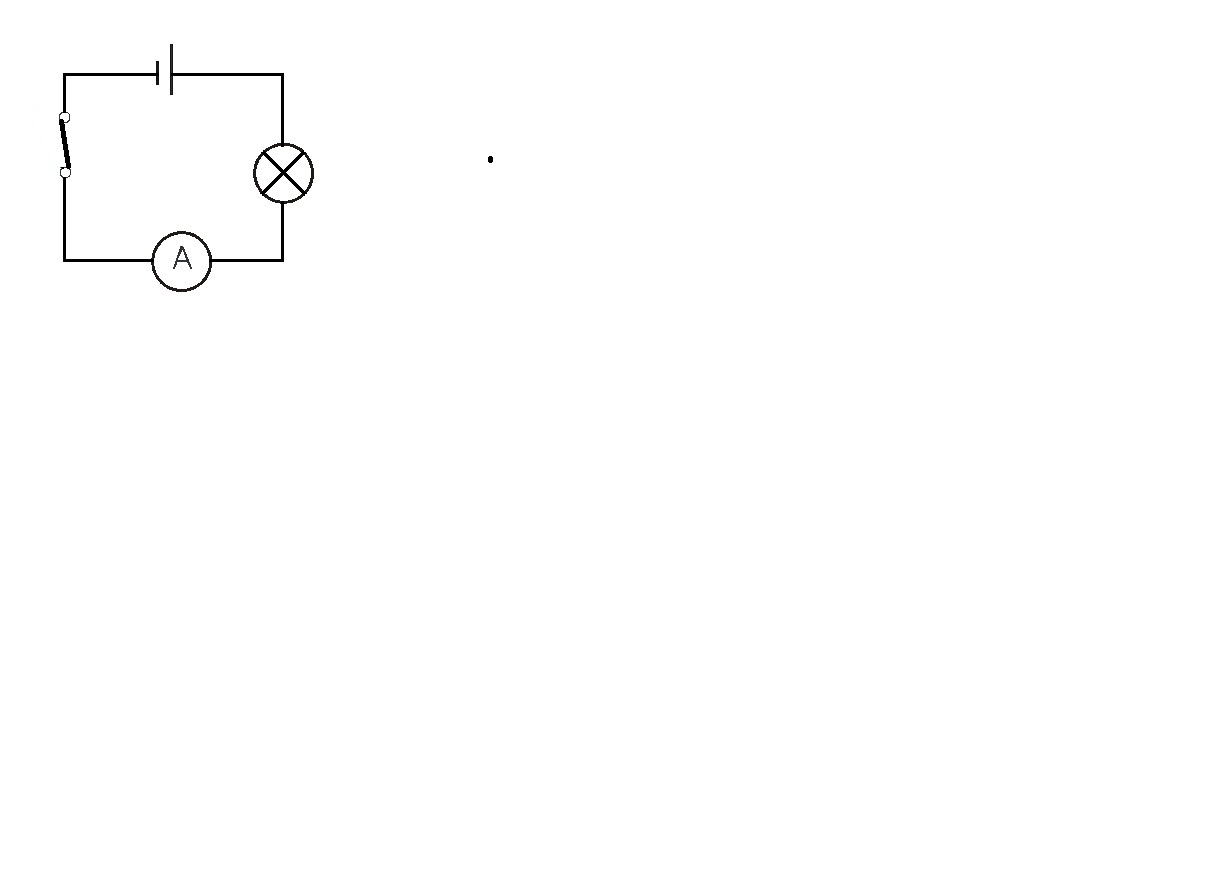 V tomto elektrickém obvodu bude procházet elektrický proud – spínač je v poloze sepnuto – obvod je uzavřen.